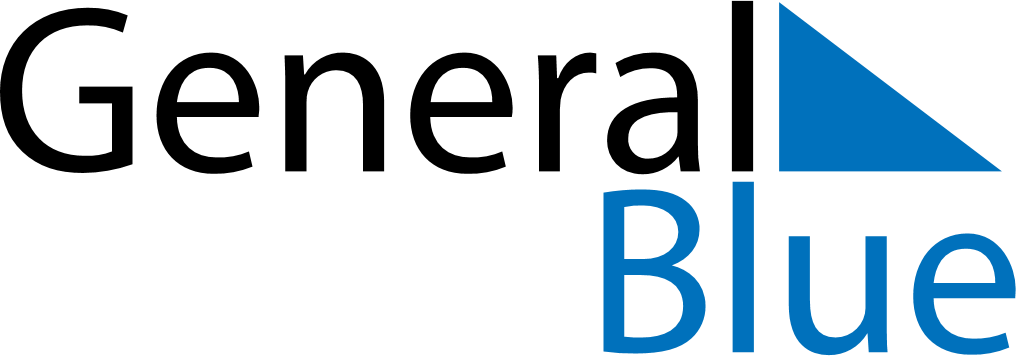 April 2020April 2020April 2020April 2020KosovoKosovoKosovoMondayTuesdayWednesdayThursdayFridaySaturdaySaturdaySunday123445678910111112Constitution DayEaster Sunday1314151617181819Orthodox Easter202122232425252627282930